แบบคำขอรับเงินช่วยเหลือกรณีบุคลากรติดเชื้อไวรัสโคโรนา 2019 (COVID-19) 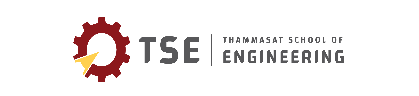 คณะวิศวกรรมศาสตร์ มหาวิทยาลัยธรรมศาสตร์วันที่...........เดือน............................พ.ศ.............ส่วนที่ 1 ข้อมูลบุคลากรผู้มีสิทธิยื่นคำขอ	ชื่อ...................................................................................สกุล..................................................................................	เลขประจำตัวประชาชน...........................................................................................................................................	วัน/เดือน/ปี เกิด......................................................................................................... อายุ...................................ปี	ตำแหน่ง......................................................................หน่วยงาน............................................................................	โทรศัพท์..................................................................... อีเมล์....................................................................................	ระดับการเจ็บป่วย 	อาการหนัก ต้องรักษาพยาบาลในห้อง Intensive Care Unit หรือ ICUอื่น ๆ (โปรดระบุ)..............................................................................................................ส่วนที่ 2 ข้อมูลผู้ยื่นคำขอแทน /ผู้ได้รับมอบอำนาจ (กรณีที่บุคลากรมิได้ยื่นคำขอด้วยตนเอง) 	ชื่อ...................................................................................สกุล..................................................................................	เลขประจำตัวประชาชน...........................................................................................................................................	วัน/เดือน/ปี เกิด......................................................................................................... อายุ...................................ปี	มีความสัมพันธ์กับบุคลากรผู้ยื่นคำขอ โดยมีสถานะเป็น..........................................................................................	โทรศัพท์..................................................................... อีเมล์....................................................................................ส่วนที่ 3 รายละเอียดการขอรับเงินช่วยเหลือ	ข้าพเจ้าในฐานะ  ผู้มีสิทธิ     ผู้บังคับบัญชาของบุคลากรผู้มีสิทธิ    ทายาทผู้มีสิทธิได้รับมรดก/ผู้ที่ได้รับมอบอำนาจจากทายาท มีความประสงค์ขอรับเงินช่วยเหลือกรณีบุคลากรเป็นผู้ติดเชื้อไวรัสโคโรนา 2019 (COVID-19) โดยได้แนบเอกสารเพื่อเป็นหลักฐานประกอบการพิจารณา ดังนี้  สำเนาบัตรประจำตัวประชาชนของบุคลากรผู้ยื่นคำขอ จำนวน 1 ฉบับ  หลักฐานแสดงผลการตรวจพบเชื้อไวรัสโคโรนา 2019 (COVID-19) จำนวน ............ฉบับ  ใบรับรองแพทย์แสดงผลการวินิจฉัย ความรุนแรงของการติดเชื้อ ระดับอาการป่วยและการเข้ารับการรักษาพยาบาล จำนวน ...........ฉบับ  สำเนาบัตรประจำตัวประชาชนของผู้ยื่นคำขอแทน (ตามแต่กรณี) จำนวน 1 ฉบับ  สำเนาทะเบียนบ้านของทายาทผู้มีสิทธิได้รับมรดกของบุคลากร จำนวน 1 ฉบับ  หนังสือมอบอำนาจ (กรณีมีการมอบอำนาจ) จำนวน 1 ฉบับ  สำเนาใบมรณบัตร (กรณีเสียชีวิต) จำนวน 1 ฉบับ  สำเนาหน้าบัญชีธนาคารของบุคลากร หรือทายาทผู้มีสิทธิได้รับมรดก (ตามแต่กรณี) จำนวน 1 ฉบับ	ข้าพเจ้าขอรับรองว่ารายละเอียดเอกสาร หลักฐานประกอบ ตลอดจนสำเนาเอกสารประกอบการยื่นคำขอในครั้งนี้ เป็นเอกสารที่ถูกต้องและเป็นความจริง ทั้งนี้ หากมีการตรวจสอบภายหลังพบว่ารายละเอียดเอกสาร หลักฐานประกอบ ตลอดจนสำเนาเอกสารไม่ถูกต้องหรือเป็นเท็จ ไม่ว่าทั้งหมดหรือแต่ส่วนหนึ่งส่วนใด ข้าพเจ้าย่อมสิ้นสิทธิในการรับเงินช่วยเหลือตามประกาศนี้ทุกประการ	ลงชื่อ..................................................................ผู้ยื่นคำขอ/ผู้ยื่นคำขอแทน	(.................................................................)	................/............................./....................	ส่วนที่ 4 ข้อมูลและคำรับรองของผู้บังคับบัญชา	ข้าพเจ้า นาย/นาง/นางสาว ......................................................................ตำแหน่ง.................................................ขอรับรองว่า นาย/นาง/นางสาว...............................................................................................................................................ตำแหน่ง..................................................................... สังกัดงาน/โครงการ/ภาควิชา...............................................................ติดเชื้อไวรัสโคโรนา 2019 (COVID–19) และเป็นผู้มีสิทธิตามประกาศคณะวิศวกรรมศาสตร์ มหาวิทยาลัยธรรมศาสตร์ เรื่อง หลักเกณฑ์ และวิธีการจ่ายเงินช่วยเหลือแก่บุคลากรคณะวิศวกรรมศาสตร์ กรณีติดเชื้อไวรัสโคโรนา 2019 (COVID-19) และไม่อยู่ภายใต้ความคุ้มครองตามโครงการประกันการติดเชื้อไวรัสโคโรนา 2019 (COVID-19) ที่คณะวิศวกรรมศาสตร์ หรือมหาวิทยาลัยธรรมศาสตร์จัดทำประกันหรือเป็นผู้จ่ายค่าเบี้ยประกันให้กับบุคลากรคนดังกล่าว	ลงชื่อ ....................................................................	  (.................................................................)	 ................/............................./....................ส่วนที่ 5 การอนุมัติเรียน  คณบดี (ผ่านรองคณบดีฝ่ายการคลังฯ)                                                                                                                             ขอเบิกครั้งนี้      .......................................   บาท                ตรวจสอบความถูกต้องแล้ว                  ตรวจสอบความถูกต้องแล้วสิทธิเบิกตามประกาศคณะวิศวฯ มธ. เรื่อง หลักเกณฑ์และ                     เห็นควรอนุมัติ                                 เห็นควรอนุมัติวิธีการจ่ายเงินช่วยเหลือแก่บุคลากรคณะวิศวกรรมศาสตร์     กรณีติดเชื้อไวรัสโคโรนา 2019 (COVID-19) (.............2564)                                          ตรวจสอบแล้ว ลงชื่อ...........................................................      (ลงชื่อ)............................................          (ลงชื่อ)............................................                         (......................................................)                 (นางสายสุณี  ผลพิทักษ์)                    (นางสุกัญญา  ว่องวิกย์การ)                                     เจ้าหน้าที่การเงิน                              หัวหน้างานการเงิน                    เลขานุการคณะวิศวกรรมศาสตร์                   วันที่...........เดือน...................พ.ศ...........      วันที่...........เดือน...................พ.ศ...........   วันที่............เดือน.................พ.ศ..........                                                                                                  เห็นควรอนุมัติ                                                                       อนุมัติ         (ลงชื่อ)..............................................................                               (ลงชื่อ)..................................................................                                               (รองศาสตราจารย์ ดร.อิศเรศ  ธุชกัลยา)                                       (รองศาสตราจารย์ ดร.ธีร  เจียศิริพงษ์กุล)                                              รองคณบดีฝ่ายการคลังและงบประมาณ                                             คณบดีคณะวิศวกรรมศาสตร์                                                                                                                                                                                                                วันที่...........เดือน...................พ.ศ...........                                    วันที่............เดือน.................พ.ศ..........ใบรับเงิน     ได้รับเงินสวัสดิการ จำนวน ...................................บาท (......................................................................................................)   ไว้ถูกต้องแล้ว(ลงชื่อ)..................................................................ผู้รับเงิน(................................................................)(ลงชื่อ)................................................................ผู้จ่ายเงิน(.................................................................)วันที่...............เดือน.............................พ.ศ...............